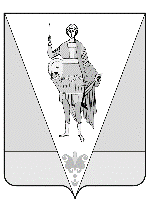 администрация ВЕРХНЕТОЕМСКОГО МУНИЦИПАЛЬНОГО РАЙОНАП О С Т А Н О В Л Е Н И Е от 08 ноября 2021 года № 8/47с. Верхняя ТоймаОб утверждении муниципальной программыВерхнетоемского муниципального округа «Защита населения и территории Верхнетоемского муниципального округа от чрезвычайных ситуаций, обеспечение пожарной безопасности и безопасности людей на водных объектах»В соответствии со статьей 179 Бюджетного кодекса Российской Федерации, пунктом 13 статьи 6 Положения о бюджетном процессе Верхнетоемского муниципального округа Архангельской области, утвержденного решением Собрания депутатов Верхнетоемского муниципального округа Архангельской области от 01 октября 2021 года № 18, Порядком разработки и реализации муниципальных программ Верхнетоемского муниципального округа Архангельской области, утвержденным постановлением администрации Верхнетоемского муниципального района от 21 октября 2021 года № 8/44, п о с т а н о в л я ю:1. Утвердить прилагаемую муниципальную программу Верхнетоемского муниципального округа «Защита населения и территории Верхнетоемского муниципального округа от чрезвычайных ситуаций, обеспечение пожарной безопасности и безопасности людей на водных объектах». 2. Настоящее постановление вступает в силу c 01 января 2022 года, но не ранее дня его официального опубликования.Глава Верхнетоемского муниципального района                                                    Н.В. ВьюхинаМУНИЦИПАЛЬНАЯ ПРОГРАММАВерхнетоемского муниципального округа «Защита населения и территории Верхнетоемского муниципального округа от чрезвычайных ситуаций, обеспечение пожарной безопасности и безопасности людей на водных объектах»П А С П О Р Тмуниципальной программы Верхнетоемского муниципального округа «Защита населения и территории Верхнетоемского муниципального округа от чрезвычайных ситуаций, обеспечение пожарной безопасности и безопасности людей на водных объектах»I. Приоритеты в сфере реализации муниципальной программы            Муниципальная программа разработана в соответствии с Федеральным законом от 21 декабря 1994 года № 68-ФЗ «О защите населения и территорий от чрезвычайных ситуаций природного и техногенного характера», Федеральным законом от 06 октября 2003 года № 131-ФЗ «Об общих принципах организации местного самоуправления в Российской Федерации», Уставом муниципального образования «Верхнетоемский муниципальный округ».Основными приоритетами в сфере реализации муниципальной программы определены:в области обеспечения пожарной безопасности:противопожарная пропаганда и обучение мерам пожарной безопасности;создание в целях пожаротушения условий для забора в любое время года воды из источников наружного водоснабжения;создание условий для организации добровольной пожарной охраны, а также для участия граждан в обеспечении первичных мер пожарной безопасности;оснащение территорий общего пользования первичными средствами тушения пожаров и противопожарным инвентарем;организация оповещения населения и подразделений Государственной противопожарной службы о пожаре.в области защиты населения и территории:повышение готовности сил и средств к предупреждению и ликвидации последствий чрезвычайных ситуаций;в области подготовки и обучения неработающего населения в области гражданской обороны:совершенствование системы обучения неработающего населения в области гражданской обороны;4)  в области безопасности людей на водных объектах:организация и проведение комплекса мероприятий, направленных на обеспечение безопасности людей на водных объектах, снижения вероятности их гибели.II. Характеристика подпрограмм муниципальной программы2.1. ПАСПОРТподпрограммы № 1 «Пожарная безопасность в Верхнетоемском муниципальном округе»2.2. Характеристика сферы реализации подпрограммы № 1,описание основных проблемПодпрограмма № 1 разработана в соответствии с Федеральными законом от 21 декабря 1994 года № 69-ФЗ «О пожарной безопасности», Федеральным законом от 06 октября 2003 года № 131-ФЗ «Об общих принципах организации местного самоуправления в Российской Федерации», Федеральным законом от 22 июля 2008 года № 123-ФЗ «Технический регламент о требованиях пожарной безопасности».Обеспечение необходимого уровня пожарной безопасности и минимизация потерь вследствие пожаров являются важными факторами устойчивого социально-экономического развития территории округа. Подпрограмма № 1 разработана в целях повышения защищенности населенных пунктов Верхнетоемского муниципального округа от бытовых и техногенных пожаров, от распространения на населенные пункты ландшафтных (природных) пожаров.Положение в области обеспечения пожарной безопасности населённых пунктов округа является сложным. В ходе проверки источников наружного противопожарного водоснабжения (ИНППВ), проведенной в 2021 году комиссией с участием представителей ГКУ Архангельской области «ОГПС № 2», отдела надзорной деятельности и профилактической работы Верхнетоемского и Красноборского районов управления надзорной деятельности и профилактической работы Главного управления МЧС России по Архангельской области, администрации Верхнетоемского муниципального района установлено, что из 184 проверенных источников ИНППВ в неисправном состоянии находится 57 НППВ (48 пожарных водоемов, 9 пожарных гидрантов), что составляет 38,5% от общего числа источников, в том числе:разрушены горловины пожарных водоемов;часть пожарных водоемов имеют нарушение конструкционной целостности;отсутствуют площадки с твёрдым покрытием размерами 12 х 12 метров;отсутствуют специальные указатели со светоотражающим покрытием у пожарных водоемов и гидрантов, указатели направлений и расстояний до источников наружного противопожарного водоснабжения в населенных пунктах.Кроме того, постановлением Правительства Российской Федерации от 21 мая 2021 № 766 в Правила противопожарного режима в РФ, утвержденные постановлением Правительства Российской Федерации от 16 сентября 2020 № 1479 внесены изменения, согласно которым населенный пункт относится к категории подверженного угрозе лесных и других ландшафтных (природных) пожаров в случае его примыкания к хвойному (смешанному) лесному участку, к земельному участку, заросшему камышовыми и (или) тростниковыми зарослями, сорными растениями и (или) древеснокустарниковой растительностью (за исключением поле- и лесозащитных насаждений, мелиоративных защитных лесных насаждений, плодовых и ягодных насаждений), либо наличия на его землях (территории) хвойного (смешанного) леса. Количество населенных пунктов подверженных угрозе распространения лесных (ландшафтных) пожаров увеличилось до 33.Населенный пункт признается примыкающим к земельному участку, заросшему камышовыми и (или) тростниковыми зарослями, сорными растениями и (или) древесно-кустарниковой растительностью (за исключением поле- и лесозащитных насаждений, мелиоративных защитных лесных насаждений, плодовых и ягодных насаждений), если расстояние от границы населенного пункта составляет менее 50 метров до границы указанного земельного участка. В связи с этим необходимо принятие дополнительных мер для предупреждения перехода ландшафтных пожаров на территорию населённых пунктов.С 01 января 2022 года к вопросам местного значения Верхнетоемского муниципального округа относится полномочие по обеспечению первичных мер пожарной безопасности в границах своих территорий за пределами населенных пунктов. Это в свою очередь несет дополнительные расходы, не предусмотренные в бюджете за предыдущие годы.Исходя из статистических данных о пожарах, степени защищенности зданий и сооружений, а также осведомленности населения об элементарных требованиях пожарной безопасности предполагается организация и проведение программных мероприятий, направленных на предупреждение пожаров. С целью предотвращения материального ущерба и гибели людей в результате пожаров разработана настоящая подпрограмма.Основными приоритетами в сфере реализации подпрограммы № 1 в области обеспечения пожарной безопасности на территории Верхнетоемского муниципального округа определены:реализация полномочий по решению вопросов организационно-правового, финансового, материально-технического обеспечения пожарной безопасности Верхнетоемского муниципального округа;социальное и экономическое стимулирование участия граждан и организаций в добровольной пожарной охране, в том числе участия в борьбе с пожарами;создание в целях пожаротушения условий для забора в любое время года воды из источников наружного водоснабжения, расположенных в населенных пунктах и на прилегающих к ним территориях;оснащение территорий общего пользования первичными средствами тушения пожаров и противопожарным инвентарем;обеспечение связи и оповещения населения о пожаре;оказание содействия органам государственной власти Архангельской области в информировании населения о мерах пожарной безопасности, в том числе посредством организации и проведения собраний населения;установление особого противопожарного режима в случае повышения пожарной опасности;организация обучения населения мерам пожарной безопасности, и пропаганда в области пожарной безопасности, содействие распространению пожарно-технических знаний;выполнение мероприятий по защите населенных пунктов от природных пожаров.2.3. Механизм реализации мероприятий подпрограммы № 1В ходе реализации мероприятий подпрограммы № 1 (приложение № 2 к муниципальной программе) осуществляемой администрацией за счет средств бюджета Верхнетоемского муниципального округа, будет выполнено:финансирование мероприятий по пропаганде и обучению населения мерам пожарной безопасности;ремонт источников наружного противопожарного водоснабжения;созданы подразделения добровольной пожарной охраны;приобретение первичных средств тушения пожаров, противопожарного инвентаря и оснащение ими пожарных щитов в местах общего пользования;оснащение населённых пунктов системами оповещения населения, приобретение и установка автоматических пожарных извещателей в местах проживания неблагополучных семей с малолетними детьми;создание противопожарных и минерализованных полос.Исполнители работ (услуг) по данным мероприятиям определяются администрацией в соответствии с Федеральным законом от 05 апреля 2013 года № 44-ФЗ «О контрактной системе в сфере закупок товаров, работ, услуг для обеспечения государственных и муниципальных нужд».Перечень мероприятий подпрограммы № 1 приведен в приложении № 2 к муниципальной программе. 2.4. ПАСПОРТподпрограммы № 2 «Защита населения и территории Верхнетоемского муниципального округа от чрезвычайных ситуаций и обеспечение безопасности людей на водных объектах»2.5. Характеристика сферы реализации подпрограммы № 2,описание основных проблемПодпрограмма № 2 разработана в целях повышения защищенности населения и территории от чрезвычайных ситуаций и безопасности людей на водных объектах.Анализ ситуации в сфере защиты населения и территорий чрезвычайных ситуаций свидетельствует о том, что чрезвычайные ситуации являются одним из основных факторов, дестабилизирующих социальную обстановку и препятствующих развитию Верхнетоемского муниципального округа. Особую опасность представляют чрезвычайные ситуации природного характера. В последнее время участились случаи возникновения опасных природных явлений (ураганные порывы ветра, длительные проливные дожди, лесные пожары и т. д.).Не снижается аварийность на объектах жизнеобеспечения населения, инфраструктуры. Особую тревогу вызывают частые аварии на объектах жилищно-коммунального хозяйства, обусловленные высокой степенью износа оборудования, для предупреждения которых требуются дополнительные финансовые средства.Результаты предупреждения и ликвидации чрезвычайных ситуаций всецело зависят от степени подготовленности руководителей всех уровней, спасателей, готовности населения к действиям в чрезвычайных ситуациях, наличия резервов денежных средств, необходимых для ликвидации последствий чрезвычайных ситуаций.Одной из проблем остается гибель людей на водных объектах. Анализ происшествий на водных объектах показывает, что основными причинами являются:купание людей в неустановленных и необорудованных для этих целей местах;купание в состоянии алкогольного опьянения;низкий уровень профилактической работы с населением.Суть проблемы состоит в том, что в непростых экономических условиях необходимо повысить уровень безопасности населения и территории Верхнетоемского муниципального округа. Это возможно сделать путем уменьшения количества чрезвычайных ситуаций, обеспечив заблаговременное выявление источников их возникновения и оперативное принятие мер по их устранению, повышением уровня профилактической работы среди населения, обучения населения действиям в условиях чрезвычайных ситуаций природного и техногенного характера.Администрация Верхнетоемского муниципального округа в пределах своих полномочий, организует предупреждение, оперативное реагирование на чрезвычайные ситуации и происшествия на водных объектах, а также своевременное устранение последствий.2.6. Механизм реализации мероприятий подпрограммы № 2В ходе реализации мероприятий подпрограммы № 2 (приложение № 2 к муниципальной программе) осуществляемой администрацией за счет средств бюджета Верхнетоемского муниципального округа, будет выполнено:финансирование мероприятий по предупреждению и ликвидации чрезвычайных ситуаций муниципального характера;укрепление учебно-материальной базы учебно-консультационного пункта по гражданской обороне и защите от чрезвычайных ситуаций Верхнетоемского муниципального округа;бучение населения и пропаганда знаний в области защиты населения и территорий от чрезвычайных ситуаций;проведение лабораторных испытаний воды и грунта, выявление мест, опасных для купания, и выставления в них знаков безопасности;информирование населения;приобретение спасательного имущества для создания резерва на случай возникновения чрезвычайных ситуаций.Исполнители работ (услуг) по данным мероприятиям определяются администрацией в соответствии с Федеральным законом от 05 апреля 2013 года № 44-ФЗ «О контрактной системе в сфере закупок товаров, работ, услуг для обеспечения государственных и муниципальных нужд».Перечень мероприятий подпрограммы № 2 приведен в приложении № 2 к муниципальной программе. III. Ожидаемые результаты реализации муниципальнойпрограммыРеализация муниципальной программы в полном объеме предполагает достижение следующих результатов:снижение рисков пожаров и смягчение возможных их последствий;повышение уровня защищенности населения и территорий Верхнетоемского муниципального округа от чрезвычайных ситуаций;повышение эффективности деятельности органов управления и сил гражданской обороны;создание системы комплексной безопасности от чрезвычайных ситуаций;повышение безопасности населения и защищенности объектов от угроз пожаров.Ожидаемый социально-экономический эффект от реализации основных мероприятий муниципальной программы будет выражен в следующих показателях:снижение количества погибших при пожарах;повышение эффективности работы экстренных оперативных служб;своевременность информирования населения, органов управления и должностных лиц Верхнетоемского муниципального округа о возможности возникновения или возникновении чрезвычайных ситуаций;готовность населения к действиям в условиях чрезвычайных ситуаций различного характера.Оценка эффективности реализации муниципальной программы проводится в соответствии с Положением об оценке эффективности реализации муниципальных программ Верхнетоемского муниципального округа Архангельской области, утвержденным постановлением администрации Верхнетоемского муниципального района от 21 октября 2021 года № 8/44.___________ПЕРЕЧЕНЬцелевых показателей муниципальной программы Верхнетоемского муниципального округа «Защита населения и территории Верхнетоемского муниципального округа от чрезвычайных ситуаций, обеспечение пожарной безопасности и безопасности людей на водных объектах»Ответственный исполнитель – администрация Верхнетоемского муниципального округа__________Порядок расчета и источники информации о значенияхцелевых показателей муниципальной программы____________УТВЕРЖДЕНАпостановлением администрацииВерхнетоемского муниципального районаот 08 ноября 2021 года № 8/47Наименование муниципальной программымуниципальная программа Верхнетоемского муниципального округа «Защита населения и территории Верхнетоемского муниципального округа от чрезвычайных ситуаций, обеспечение пожарной безопасности и безопасности людей на водных объектах» (далее – муниципальная программа)Ответственный исполнитель муниципальной программы администрация Верхнетоемского муниципального округа (далее -администрация)Соисполнителимуниципальной программы соисполнители отсутствуютПодпрограммымуниципальной программыподпрограмма № 1 «Пожарная безопасность в Верхнетоемском муниципальном округе»;подпрограмма № 2 «Защита населения и территории Верхнетоемского муниципального округа от чрезвычайных ситуаций и обеспечение безопасности людей на водных объектах».Цели муниципальнойпрограммы Обеспечение реализации на территории Верхнетоемского муниципального округа первичных мер пожарной безопасности, обеспечение пожарной безопасности жилого фонда и объектов муниципальной собственности.Повышение защищённости населения и территории Верхнетоемского муниципального округа от чрезвычайных ситуаций и обеспечение безопасности людей на водных объектах. Обучение неработающего населения в области гражданской обороны и защиты от чрезвычайных ситуаций. Перечень целевых показателей муниципальной программы приведён в приложении № 1 к муниципальной программеЗадачи муниципальнойпрограммы задача № 1 - повышение уровня защищенности населения и территории Верхнетоемского муниципального округа от пожаров;задача № 2 -  повышение безопасности населения Верхнетоемского муниципального округа и снижение социально-экономического ущерба от чрезвычайных ситуацийСроки и этапы реализациимуниципальной программы 2022 – 2026 годы.Муниципальная программа реализуется в один этапОбъемы и источники финансирования муниципальной программыобщий объем финансирования муниципальной программы составляет 6668,6 тыс. рублей, в том числе:средства областного бюджета Архангельской области (далее – областной бюджет) – 1495,6 тыс. рублей;средства бюджета Верхнетоемского муниципального округа (далее – бюджет округа) – 5173,0 тыс. рублей.Наименование подпрограммыПожарная безопасность в Верхнетоемском муниципальном округе (далее – подпрограмма № 1)Ответственный исполнитель подпрограммы администрация Соисполнители подпрограммы соисполнители отсутствуютУчастники подпрограммыучастники отсутствуют Цель подпрограммы Создание необходимых условий для укрепления пожарной безопасности, защиты жизни и здоровья граждан. Повышение уровня противопожарной защиты населенных пунктов.Перечень целевых показателей подпрограммы № 1 приведён в приложении № 1 к муниципальной программеЗадачи подпрограммы задача № 1 - противопожарная пропаганда и обучение мерам пожарной безопасности;задача № 2 - создание в целях пожаротушения условий для забора в любое время года воды из источников наружного водоснабжения;задача № 3 - создание условий для организации добровольной пожарной охраны, а также для участия граждан в обеспечении первичных мер пожарной безопасности;задача № 4 - оснащение территорий общего пользования первичными средствами тушения пожаров и противопожарным инвентарем;задача № 5 - организация оповещения населения и подразделений Государственной противопожарной службы о пожаре;задача № 6 - подготовка населённых пунктов подверженных угрозе лесных и других ландшафтных (природных) пожаров, к летнему пожароопасному сезону.Сроки и этапы реализацииподпрограммы 2022 – 2026 годы.Подпрограмма № 1 реализуется в один этапОбъемы и источники финансирования подпрограммыобщий объем финансирования программы составляет 4596,6 тыс. рублей, в том числе:средства областного бюджета – 1495,6 тыс. рублей;средства бюджета округа – 3101,0 тыс. рублей.Наименование подпрограммыЗащита населения и территории Верхнетоемского муниципального округа от чрезвычайных ситуаций и обеспечение безопасности людей на водных объектах (далее – подпрограмма № 2)Ответственный исполнитель подпрограммы администрацияСоисполнителиподпрограммы соисполнители отсутствуютУчастники подпрограммыучастники отсутствуютЦель подпрограммы повышение защищенности населения и территории Верхнетоемского муниципального округа от чрезвычайных ситуаций и безопасности людей на водных объектах. Обучение неработающего населения в области гражданской обороны и защиты от чрезвычайных ситуаций.Перечень целевых показателей подпрограммы № 2 приведён в приложении № 1 к муниципальной программеЗадачи подпрограммы задача № 1 - обеспечение жизнедеятельности населения, предупреждение и ликвидация чрезвычайных ситуаций и стихийных бедствий;задача № 2 - подготовка и обучение неработающего населения в области гражданской обороны;задача № 3 - обеспечение безопасности людей на водных объектахСроки и этапы реализацииподпрограммы 2022 – 2026 годы.Подпрограмма № 2 реализуется в один этапОбъемы и источники финансирования подпрограммыобщий объем финансирования подпрограммы № 2 составляет 2072,0 тыс. рублей, в том числе:средства бюджета округа – 2072,0 тыс. рублей.ПРИЛОЖЕНИЕ № 1к муниципальной программе Верхнетоемского муниципального округа«Защита населения и территории Верхнетоемского муниципального округа от чрезвычайных ситуаций, обеспечение пожарной безопасности и безопасности людей на водных объектах»Наименование целевого показателяЕдиница измеренияЗначения целевых показателейЗначения целевых показателейЗначения целевых показателейЗначения целевых показателейЗначения целевых показателейЗначения целевых показателейНаименование целевого показателяЕдиница измерениябазовый2021год2022год2023год2024год2025год2026годМуниципальная программа Верхнетоемского муниципального округа «Защита населения и территории Верхнетоемского муниципального округа от чрезвычайных ситуаций, обеспечение пожарной безопасности и безопасности людей на водных объектах»Муниципальная программа Верхнетоемского муниципального округа «Защита населения и территории Верхнетоемского муниципального округа от чрезвычайных ситуаций, обеспечение пожарной безопасности и безопасности людей на водных объектах»Муниципальная программа Верхнетоемского муниципального округа «Защита населения и территории Верхнетоемского муниципального округа от чрезвычайных ситуаций, обеспечение пожарной безопасности и безопасности людей на водных объектах»Муниципальная программа Верхнетоемского муниципального округа «Защита населения и территории Верхнетоемского муниципального округа от чрезвычайных ситуаций, обеспечение пожарной безопасности и безопасности людей на водных объектах»Муниципальная программа Верхнетоемского муниципального округа «Защита населения и территории Верхнетоемского муниципального округа от чрезвычайных ситуаций, обеспечение пожарной безопасности и безопасности людей на водных объектах»Муниципальная программа Верхнетоемского муниципального округа «Защита населения и территории Верхнетоемского муниципального округа от чрезвычайных ситуаций, обеспечение пожарной безопасности и безопасности людей на водных объектах»Муниципальная программа Верхнетоемского муниципального округа «Защита населения и территории Верхнетоемского муниципального округа от чрезвычайных ситуаций, обеспечение пожарной безопасности и безопасности людей на водных объектах»Муниципальная программа Верхнетоемского муниципального округа «Защита населения и территории Верхнетоемского муниципального округа от чрезвычайных ситуаций, обеспечение пожарной безопасности и безопасности людей на водных объектах»Доля обученных среди неработающего населения мерам пожарной безопасности%90,190,290,390,490,590,6Доля объектов инфраструктуры пострадавших в результате ЧС, на восстановление которых выделены денежные средства%100100100100100100Доля обученных среди неработающего населения в области гражданской обороны%93,293,393,493,593,693,7подпрограмма № 1 «Пожарная безопасность в Верхнетоемском муниципальном округе»подпрограмма № 1 «Пожарная безопасность в Верхнетоемском муниципальном округе»подпрограмма № 1 «Пожарная безопасность в Верхнетоемском муниципальном округе»подпрограмма № 1 «Пожарная безопасность в Верхнетоемском муниципальном округе»подпрограмма № 1 «Пожарная безопасность в Верхнетоемском муниципальном округе»подпрограмма № 1 «Пожарная безопасность в Верхнетоемском муниципальном округе»подпрограмма № 1 «Пожарная безопасность в Верхнетоемском муниципальном округе»подпрограмма № 1 «Пожарная безопасность в Верхнетоемском муниципальном округе»Доля обученных среди неработающего населения мерам пожарной безопасности%90,190,290,390,490,590,6Количество отремонтированных источников наружного противопожарного водоснабженияЕд.333333Количество территорий общего пользования оснащенных первичными средствами тушения пожаровЕд. -11111подпрограмма N 2 «Защита населения и территории Верхнетоемского муниципального округа от чрезвычайных ситуаций и обеспечение безопасности людей на водных объектах»подпрограмма N 2 «Защита населения и территории Верхнетоемского муниципального округа от чрезвычайных ситуаций и обеспечение безопасности людей на водных объектах»подпрограмма N 2 «Защита населения и территории Верхнетоемского муниципального округа от чрезвычайных ситуаций и обеспечение безопасности людей на водных объектах»подпрограмма N 2 «Защита населения и территории Верхнетоемского муниципального округа от чрезвычайных ситуаций и обеспечение безопасности людей на водных объектах»подпрограмма N 2 «Защита населения и территории Верхнетоемского муниципального округа от чрезвычайных ситуаций и обеспечение безопасности людей на водных объектах»подпрограмма N 2 «Защита населения и территории Верхнетоемского муниципального округа от чрезвычайных ситуаций и обеспечение безопасности людей на водных объектах»подпрограмма N 2 «Защита населения и территории Верхнетоемского муниципального округа от чрезвычайных ситуаций и обеспечение безопасности людей на водных объектах»подпрограмма N 2 «Защита населения и территории Верхнетоемского муниципального округа от чрезвычайных ситуаций и обеспечение безопасности людей на водных объектах»Доля объектов инфраструктуры пострадавших в результате ЧС, на восстановление которых выделены денежные средства%100100100100100100Доля обученных среди неработающего населения в области гражданской обороны%93,293,393,493,593,693,7Количество запрещающих знаков, установленных в местах опасных для купанияЕд.555555Наименование целевых показателеймуниципальной программыПорядок расчетаИсточники информации123Доля обученных среди неработающего населения мерам пожарной безопасностиРассчитывается по формуле:О= К/Кобщх100, где: К- количество обученных, чел;Кобщ - численность неработающего населения на конец отчётного года, чел.Журналы учета проведения противопожарного инструктажа.Данные Архангельскстата о социально-экономическом положении Верхнетоемского муниципального округа за отчётный год.2. Доля объектов инфраструктуры, пострадавших в результате ЧС, на восстановление которых выделены денежные средстваРассчитывается по формуле:О= К/Кобщх*100, где: К- количество объектов, на восстановление функционирования, которых выделены денежные средства, ед.;Кобщх – количество объектов, пострадавших в результате ЧС, ед.Заключения комиссии по определению ущерба, понесенного в результате чрезвычайной ситуации.Постановление администрации Верхнетоемского муниципального округа о введении режима ЧС.3. Доля обученных среди неработающего населения в области гражданской обороны  Рассчитывается по формуле:О= К/Кобщх100, где: К- количество обученных, чел;Кобщ - численность неработающего населения на конец отчётного года, чел. Учебно-консультационный пункт по гражданской обороне и защите от чрезвычайных ситуаций Верхнетоемского муниципального округа. Данные Архангельскстата о социально-экономическом положении Верхнетоемского муниципального округа за отчётный год. ПЕРЕЧЕНЬ МЕРОПРИЯТИЙмуниципальной программы Верхнетоемского муниципального округа«Защита населения и территории Верхнетоемского муниципального округа от чрезвычайных ситуаций, обеспечение пожарной безопасности и безопасности людей на водных объектах»__________